Об изменении вида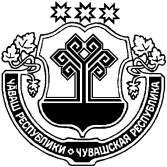 сельскохозяйственных угодийземельных участковВ соответствии с Федеральным законом от 06 октября 2003 года № 131-ФЗ «Об общих принципах организации местного самоуправления в Российской Федерации», в соответствии с Уставом Яншихово-Челлинского сельского поселения Красноармейского района Чувашской Республики, протокола публичных слушаний от 05.10.2018 года и заключения о результатах публичных слушанийСобрание депутатов Яншихово-Челлинского сельского поселения Красноармейского района  р е ш и л о:1. Изменить вид сельскохозяйственных угодий из пашни в пастбищаследующих земельных участков: (приложение);2. Настоящее решение вступает в силу после его официального опубликования в муниципальной газете «Вестник Яншихово-Челлинского сельского поселения».Председатель собрания депутатов Яншихово-Челлинского сельского поселения                            Арманова О.И.                                                                Приложение                                                                              к решению Собрания депутатов                                                                              Яншихово-Челлинского сельского поселения                                                                              Красноармейского района                                                                              от 09.10.2018 № С-39/1- земельный участок с кадастровым кварталом 21:14:170301 площадью  19,2 га, расположенный по адресу: Чувашская Республика, Красноармейский район, сельское поселение Яншихово-Челлинское, для ведения сельскохозяйственного производства;- земельный участок с кадастровым кварталом 21:14:160601 площадью 35,0 га, расположенный по адресу: Чувашская Республика, Красноармейский район, сельское поселение Яншихово-Челлинское, для ведения сельскохозяйственного производства;- земельный участок с кадастровым кварталом 21:14:110601 площадью 18,0 га, расположенный по адресу: Чувашская Республика, Красноармейский район, сельское поселение Яншихово-Челлинское, для ведения сельскохозяйственного производства.ЧĂВАШ РЕСПУБЛИКИКРАСНОАРМЕЙСКИ РАЙОНẺЧУВАШСКАЯ РЕСПУБЛИКА КРАСНОАРМЕЙСКИЙ РАЙОН  ЕНШИК-ЧУЛЛĂ ЯЛ ПОСЕЛЕНИЙĚН ДЕПУТАТСЕН ПУХĂВĚ ЙЫШĂНУ            09.10.2018ç.  № С-39/1Еншик-Чуллă ялěСОБРАНИЕ ДЕПУТАТОВ ЯНШИХОВО-ЧЕЛЛИНСКОГО СЕЛЬСКОГО ПОСЕЛЕНИЯРЕШЕНИЕ09.10.2018 № С-39/1д. Яншихово-Челлы